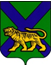 ТЕРРИТОРИАЛЬНАЯ ИЗБИРАТЕЛЬНАЯ КОМИССИЯГОРОДА  ДАЛЬНЕГОРСКАР Е Ш Е Н И Е20 июля  2021 г.                         г. Дальнегорск                                    № 97/15Об установлении требований к фотографиям зарегистрированных кандидатовВ соответствии с частью 3 статьи 72 Избирательного кодекса Приморского края, территориальная избирательная комиссия города ДальнегорскаРЕШИЛА:Рекомендовать кандидатам в депутаты Думы Дальнегорского городского округа, зарегистрированным по одномандатным  избирательным округам № 1, № 2, № 14, предоставить в территориальную избирательную комиссию города Дальнегорска не позднее 23 июля 2021 года фотографию в электронном виде формата 9х12 (размер в пикселях 1600х1200) расширение jpeg.,png. для размещения на информационном стенде.Довести настоящее решение до сведения зарегистрированных кандидатов в депутаты Думы Дальнегорского городского округа по одномандатным избирательным округам № 1, № 2, № 14 и разместить на сайте Дальнегорского городского округа в разделе «Территориальная избирательная комиссия» в информационно-телекоммуникационной сети «Интернет».Направить настоящее решение в Избирательную комиссию Приморского края для размещения на официальном сайте в информационно-телекоммуникационной сети «Интернет».Председатель комиссии	                                         	С.Г. КузьмиченкоСекретарь комиссии                                                                    О. Д. Деремешко